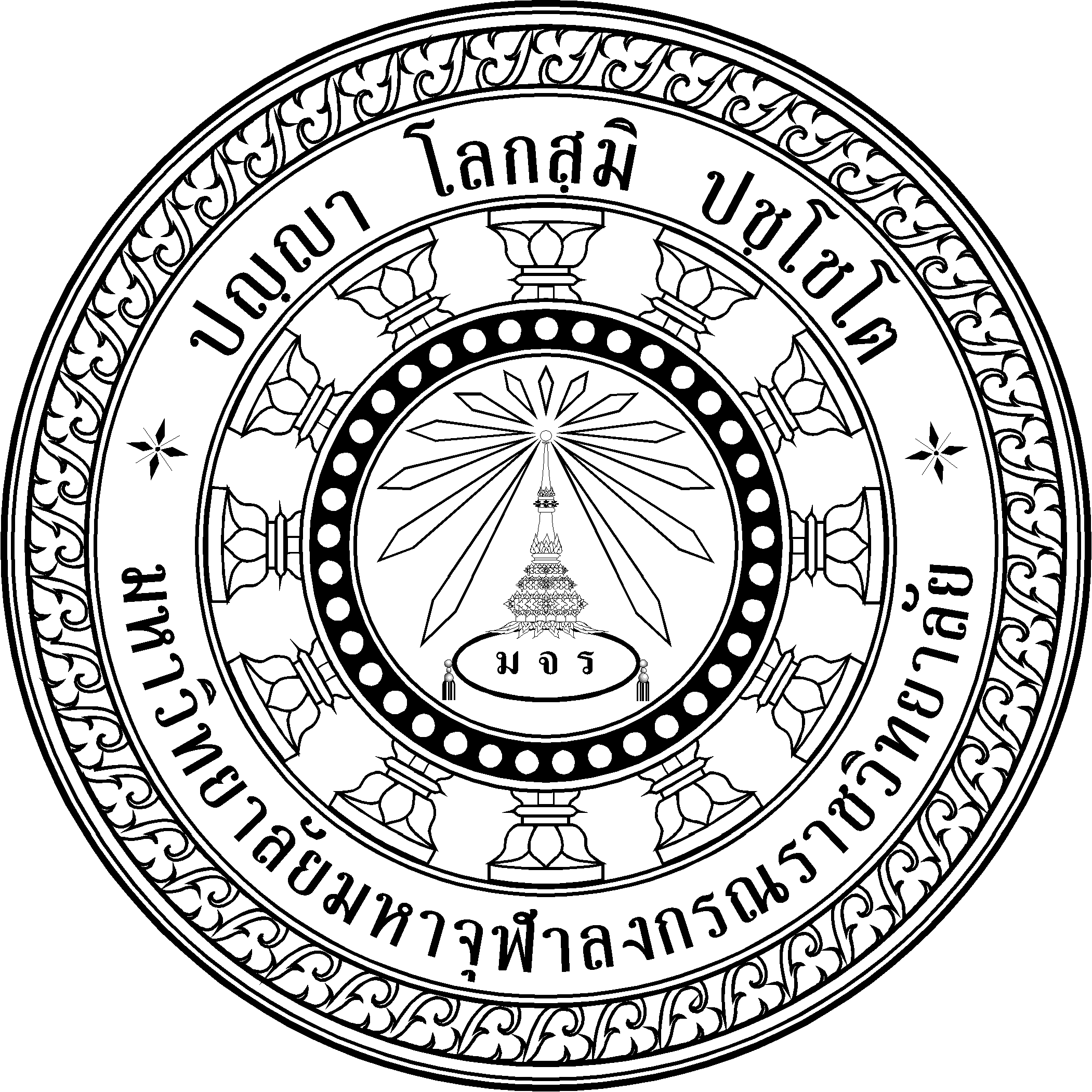 แผนบริการวิชาการและแผนการใช้ประโยชน์ประจำปีการศึกษา  ..........มหาวิทยาลัยมหาจุฬาลงกรณราชวิทยาลัย วิทยาเขตสุรินทร์คำนำมหาวิทยาลัยมหาจุฬาลงกรณราชวิทยาลัย จัดอยู่ในประเภทสถาบันอุดมศึกษา กลุ่ม ค สถาบันเฉพาะทาง ลักษณะที่ ๒ เป็นสถาบันที่เน้นการผลิตบัณฑิตระดับปริญญาตรี กำหนดเอกลักษณ์ของมหาวิทยาลัย คือ “บริการวิชาการด้านพระพุทธศาสนา” และอัตลักษณ์ของมหาวิทยาลัย คือ “ประยุกต์พระพุทธศาสนาเพื่อพัฒนาจิตใจและสังคม” ในแผนพัฒนามหาวิทยาลัยระยะที่ ๑๒ การบริการวิชาการแก่สังคมเป็นยุทธศาสตร์ที่ ๓ พัฒนางานบริการวิชาการด้านพระพุทธศาสนาให้มีความเข้มแข็งและยั่งยืน ประกอบด้วย ๔ กลยุทธ์ ....? ตัวชี้วัด    	วิทยาเขตสุรินทร์ จัดทำแผนบริการวิชาการ ประจำปีงบประมาณ ๒๕๖๔ โดยการมีส่วนร่วมของผู้เกี่ยวข้อง จัดสรรงบประมาณด้านบริการวิชาการทั้งสิ้น ................... บาท เพื่อดำเนินงานโครงการด้านการบริการวิชาการ .............โครงการ เชื่อมโยงกับแผนพัฒนามหาวิทยาลัยระยะที่ ๑๒ (พ.ศ.๒๕๖๐-๒๕๖๔) มหาวิทยาลัยคาดหวังให้แผนบริการวิชาการมหาวิทยาลัยมหาจุฬาลงกรณราชวิทยาลัย ประจำปีงบประมาณ ๒๕๖๔ ฉบับนี้ เป็นเครื่องมือสำหรับการบริการวิชาการของทุกส่วนงาน นำไปสู่ผลสัมฤทธิ์ตามยุทธศาสตร์ ตอบสนองเอกลักษณ์ และอัตลักษณ์ของมหาวิทยาลัย ได้อย่างมีประสิทธิภาพคณะกรรมการจัดทำแผนบริการวิชาการมหาวิทยาลัยมหาจุฬาลงกรณราชวิทยาลัย วิทยาเขตสุรินทร์สารบัญ                               						               หน้าบทที่ ๑ บทนำ	๑	๑.๑ ส่วนงานรับผิดชอบหลักด้านบริการวิชาการ	๑	๑.๒ โครงสร้างองค์กรของมหาวิทยาลัย	๒๑.๓ โครงสร้างองค์กรด้านการบริการวิชาการของมหาวิทยาลัย	๓บทที่ ๒ ความเชื่อมโยงระหว่างแผนพัฒนามหาวิทยาลัยมหาจุฬาลงกรณราชวิทยาลัยและแผนบริการวิชาการ ประจำปีงบประมาณ ๒๕๖๔	๗		๒.๑ ปรัชญามหาวิทยาลัย 	๗		๒.๒ ปณิธานของมหาวิทยาลัย	๗		๒.๓ วิสัยทัศน์มหาวิทยาลัย	๗		๒.๔ พันธกิจมหาวิทยาลัย	๗๒.๕ เอกลักษณ์มหาวิทยาลัย	๗๒.๖ อัตลักษณ์มหาวิทยาลัย	๗		๒.๗ ยุทธศาสตร์ เป้าประสงค์ และกลยุทธ์ ด้านการบริการวิชาการ	๗๒.๘ ตัวชี้วัดและเป้าหมายด้านบริการวิชาการ ในแผนพัฒนามหาวิทยาลัย ระยะที่ ๑๒	๘๒.๙ เป้าประสงค์ ตัวชี้วัดและค่าเป้าหมายในแผนบริการวิชาการ       ประจำปีงบประมาณ ๒๕๖๔	๘บทที่ ๓ แผนบริการวิชาการ ประจำปีงบประมาณ ๒๕๖๔	๑๐๓.๑ สรุปรายงานผลการดำเนินงานโครงการบริการวิชาการ 		ประจำปีงบประมาณ พ.ศ. ๒๕๖๓		๑๑	๓.๒ ปัญหาอุปสรรคและแนวทางการแก้ไขปัญหาการดำเนินงาน		๑๔	๓.๓ ตัวชี้วัดแผนบริการวิชาการ ประจำปีงบประมาณ พ.ศ.๒๕๖๔		๑๔	๓.๔ สรุปจำนวนโครงการและงบประมาณตามตัวชี้วัดแผนบริการวิชาการ 		ประจำปีงบประมาณ พ.ศ.๒๕๖๔		๑๕	๓.๕ โครงการและกิจกรรมบริการวิชาการ ประจำปีงบประมาณ พ.ศ.๒๕๖๔		๑๖บทที่ ๔ การติดตามประเมินผลการดำเนินงานตามตัวชี้วัดโครงการและแผนการบริการวิชาการ		๔๔๔.๑ การติดตามประเมินผลการดำเนินงานตามแผน	๔๔๔.๒ แบบสรุปประเมินผลแผนการบริการวิชาการ ตามองค์ประกอบคุณภาพ       ตัวบ่งชี้ และเกณฑ์การประเมิน	๔๔๔.๓ แบบสรุปโครงการตามแผนการบริการวิชาการแก่สังคม	๔๕บทที่ ๑บทนำ๑.๑ ส่วนงานรับผิดชอบหลักด้านบริการวิชาการพระราชบัญญัติมหาวิทยาลัยมหาจุฬาลงกรณราชวิทยาลัย พ.ศ. ๒๕๔๐  มาตรา ๖ กำหนดให้มหาวิทยาลัยเป็นสถานศึกษาและวิจัย มีวัตถุประสงค์ให้การศึกษา วิจัย ส่งเสริมและให้บริการทางวิชาการ แก่พระภิกษุสามเณรและคฤหัสถ์ รวมทั้งการทะนุบำรุงศิลปวัฒนธรรม   	ในปี พ.ศ.๒๕๖๒ มหาวิทยาลัยออกประกาศ เรื่อง ภารกิจอำนาจหน้าที่และความรับผิดชอบของส่วนงานในมหาวิทยาลัย พ.ศ. ๒๕๖๒ ประกาศเมื่อ วันที่ ๒๔ เมษายน  พ.ศ.  ๒๕๖๒ กำหนดให้งานด้านการบริการวิชาการด้านพระพุทธศาสนาแก่สังคม ในวิทยาเขต เป็นภารกิจของสำนักงานวิชาการ ทั้งนี้  สำนักวิชาการวิทยาเขตสุรินทร์  มีภารกิจเกี่ยวกับงานวิชาการของวิทยาเขตในส่วนงานทะเบียนและวัดผล งานเทคโนโลยีสารสนเทศและห้องสมุด  งานวิจัย  งานมาตรฐาน  งานประกันคุณภาพการศึกษา และงานส่งเสริมพระพุทธศาสนาและบริการสังคม ได้แบ่งโครงสร้างการบริหารภายในสำนักวิชาการวิทยาเขตออกเป็น ๑ ส่วนงาน  คือ  ส่วนสนับสนุนวิชาการ  กำหนดวิธีการบริหาร ๔ กลุ่มงาน  คือ  	ส่วนสนับสนุนวิชาการ  มีอำนาจหน้าที่และความรับผิดชอบเกี่ยวกับ  งานธุรการ  งานจัดเก็บข้อมูลเพื่อประโยชน์ต่อการวางแผน  และดำเนินการเกี่ยวกับงานทะเบียนและวัดผล  งานเทคโนโลยีสารสนเทศและห้องสมุด  งานวิจัย  มาตรฐานและงานประกันคุณภาพการศึกษา  และงานส่งเสริมพระพุทธศาสนาและบริการสังคม  รวมทั้งการจัดเก็บสถิติทางวิชาการต่าง ๆ  เพื่อใช้ในการวิเคราะห์และวางแผนทางวิชาการ  เพื่อให้สอดคล้องกับมหาวิทยาลัยและปฏิบัติงานอื่นที่เกี่ยวข้อหรือที่ได้รับมอบหมาย  		๑)  กลุ่มงานทะเบียนและวัดผล  ปฏิบัติงานจัดทำคู่มือ  การรับสมัคร  การคัดเลือกนิสิต และการลงทะเบียน  กองทุนการศึกษา  ข้อมูลนิสิต  และให้บริการเกี่ยวกับทะเบียนประวัตินิสิต  งานจัดทำระบบการวัดผลการศึกษา  แจ้งผลการศึกษา  ตรวจสอบการขออนุมัติปริญญาแก่ผู้สำเร็จการศึกษา  ออกหนังสือสำคัญแก่ผู้สำเร็จการศึกษา  และปฏิบัติงานอื่นที่เกี่ยวข้องหรือที่ได้รับมอบหมาย  		๒)  กลุ่มงานห้องสมุดและสารสนเทศ  ปฏิบัติงานห้องสมุดและเทคโนโลยีสารสนเทศ เช่น  จัดหาและให้บริการยืม-คืนหนังสือ  วารสาร  เอกสารวิชาการ  อุปกรณ์โสตทัศนูปกรณ์  จัดอบรมบุคลากร  นิสิต นักศึกษา  ของวิทยาเขตให้มีความรู้  ความเข้าใจ  สามารถใช้คอมพิวเตอร์เพื่อค้นคว้าหรือสนับสนุนการทำทำงาน  รวมทั้งผลิต  จัดหา  โปรแกรมคอมพิวเตอร์เพื่อสนับสนุนการทำงานและการเรียนการสอนให้มีประสิทธิภาพเพิ่มขึ้น  และปฏิบัติงานอื่นที่เกี่ยวข้องหรือที่ได้รับมอบหมาย  		๓)  กลุ่มงานวิจัยและคุณภาพการศึกษา  ปฏิบัติงานวางแผนและพัฒนางานวิจัย  จัดหาทุนสนับสนุนงานวิจัย  เผยแพร่และนำงานวิจัยไปใช้ประโยชน์  รวบรวมและประมวลข้อมูลการประกันคุณภาพการศึกษา  งานพัฒนาระบบฐานข้อมูลเพื่อการประกันคุณภาพการศึกษา  งานพัฒนาระบบและกลไกการประกันคุณภาพการศึกษา  เผยแพร่การประกันคุณภาพการศึกษา  งานฝึกอบรมและบริการวิชาการ  รวมทั้งการจัดเก็บสถิติทางวิชาการต่าง ๆ  และปฏิบัติงานอื่นที่เกี่ยวข้องหรือที่ได้รับมอบหมาย		๔)  กลุ่มงานส่งเสริมพระพุทธศาสนาและบริการสังคม  ปฏิบัติงานจัดกิจกรรม  ส่งเสริม สนับสนุน  เผยแผ่  ทะนุบำรุงพระพุทธศาสนาและศิลปวัฒนธรรม  งานบริการฝึกอบรมเกี่ยวกับคุณธรรม  จริยธรรม  วิปัสสนากัมมัฏฐาน  งานพระสอนศีลธรรมในโรงเรียน  งานบรรพชาและอบรมเยาวชนภาคฤดูร้อนหรืออื่นๆ  และปฏิบัติงานอื่นที่เกี่ยวข้องหรือที่ได้รับมอบหมาย๑.๒ โครงสร้างองค์กร  มหาวิทยาลัยมหาจุฬาลงกรณราชวิทยาลัย  วิทยาเขตสุรินทร์๑.๓ โครงสร้างองค์กรด้านการบริการวิชาการของวิทยาเขตสุรินทร์  	๑)  โครงสร้างการบริหารงาน  สำนักวิชาการวิทยาเขตสุรินทร์   	๒)  โครงสร้างการปฏิบัติงาน  สำนักวิชาการวิทยาเขตสุรินทร์ บทที่ ๒ความเชื่อมโยงระหว่างแผนพัฒนาวิทยาเขตสุรินทร์และแผนบริการวิชาการ ประจำปีการศึกษา .........๒.๑ ปรัชญาวิทยาลัยสงฆ์.........		“จัดการศึกษาพระพุทธศาสนา บูรณาการกับศาสตร์สมัยใหม่ พัฒนาจิตใจและสังคม”๒.๒ ปณิธานของวิทยาลัยสงฆ์..........		“ศึกษาพระไตรปิฎกและวิชาชั้นสูงสำหรับพระภิกษุสามเณรและคฤหัสถ์”๒.๓ วิสัยทัศน์วิทยาลัยสงฆ์..........	“มหาวิทยาลัยพระพุทธศาสนาระดับโลก”๒.๔ พันธกิจวิทยาลัยสงฆ์.......	ผลิตบัณฑิตที่มีคุณภาพ วิจัยและพัฒนา บริการวิชาการแก่สังคม ทะนุบำรุงศิลปะและวัฒนธรรม๒.๕ เอกลักษณ์วิทยาลัยสงฆ์..........	บริการวิชาการด้านพระพุทธศาสนา๒.๖ อัตลักษณ์วิทยาลัยสงฆ์.............	ประยุกต์พระพุทธศาสนาเพื่อพัฒนาจิตใจและสังคม๒.๗ ยุทธศาสตร์ เป้าประสงค์ และกลยุทธ์ ด้านการบริการวิชาการ		เพื่อให้เป็นไปตามปรัชญา วิสัยทัศน์ พันธกิจ เป้าประสงค์ และสอดคล้องกับแผนพัฒนาวิทยาลัยสงฆ์นครน่าน ระยะที่ ๑๒  จึงกำหนดประเด็นยุทธศาสตร์ ดังนี้ยุทธศาสตร์ที่ ๓ สร้างความเป็นเลิศด้านการบริการวิชาการ   เป้าประสงค์ที่ ๓.๑ ผลงานบริการวิชาการด้านพระพุทธศาสนาเป็นที่ยอมรับในระดับภูมิภาค      กลยุทธ์ที่ ๓.๑.๑ ส่งเสริมและสนับสนุนการบริการวิชาการ      กลยุทธ์ทึ่ ๓.๑.๒ สร้างเครือข่ายความร่วมมือการบริการวิชาการ      กลยุทธ์ที่ ๓.๑.๓ ส่งเสริมและสนับสนุนการบูรณาการงานบริการวิชาการกับกระบวนการเรียนการสอน หรือการวิจัย๒.๘ ตัวชี้วัดและเป้าหมายด้านบริการวิชาการ ในแผนพัฒนาวิทยาเขตสุรินทร์ ฉบับที่ ๕ (๒๕๖๐-๒๕๖๔) ยุทธศาสตร์ที่ ๓   สร้างความเป็นเลิศด้านการบริการวิชาการ๒.๙ เป้าประสงค์ ตัวชี้วัดและค่าเป้าหมายในแผนบริการวิชาการ ประจำปีงบประมาณ ..............บทที่ ๓แผนบริการวิชาการ ประจำปีการศึกษา ............๓.๑ สรุปรายงานผลการดำเนินงานโครงการบริการวิชาการ ประจำปีการศึกษา .......................๓.๒ ปัญหาอุปสรรคและแนวทางการแก้ไขปัญหาการดำเนินงาน๓.๓ ตัวชี้วัดแผนบริการวิชาการ ประจำปีการศึกษา ..........๓.๔ สรุปจำนวนโครงการและงบประมาณตามตัวชี้วัดแผนบริการวิชาการ ประจำปีการศึกษา ..............๓.๕ โครงการและกิจกรรมบริการวิชาการ ประจำปีการศึกษา ............บทที่ ๔การติดตามประเมินผลการดำเนินงานตามตัวชี้วัดโครงการและแผนการบริการวิชาการกลไกการการติดตามประเมินผลการดำเนินงาน เป็นกิจกรรมที่สำคัญที่มุ่งรวบรวมและวิเคราะห์ข้อมูลทั้งในเชิงปริมาณและคุณภาพ เสนอให้ผู้รับผิดชอบการดำเนินงานในโครงการหรือกิจกรรมต่างๆ เป็นระยะๆ  วิทยาลยสงฆ์จึงได้กำหนดกลไกการปรับแผนบริการวิชาการและการติดตามประเมินผลการดำเนินงาน เพื่อให้สามารถนำผลของการประเมินมาใช้ในการวางแผนในปีถัดไป  ทั้งนี้ เพื่อให้มีการปรับปรุงวิธีการดำเนินงานหรือปรับเปลี่ยนเป้าหมายของกิจกรรมต่างๆ ให้เหมาะสมกับทรัพยากรหรือสภาพแวดล้อมที่เปลี่ยนแปลงไปในระหว่างปีและในปีถัดไปด้วย๔.๑ การติดตามประเมินผลการดำเนินงานตามแผน	๑) ติดตามการดำเนินงานตามแผนบริการวิชาการประจำปีงบประมาณ พ.ศ.๒๕๖๑ เป็นรายไตรมาส	๒) ปรับปรุงแผนบริการวิชาการประจำปีให้สอดคล้องกับแผนการจัดสรรงบประมาณ ประจำปีงบประมาณพ.ศ.๒๕๖๑ ในเดือนธันวาคม พ.ศ.๒๕๖๐๓) เมื่อสิ้นปีงบประมาณ  สรุปผลการดำเนินการตามแผนบริการวิชาการประจำปี จัดทำเป็นเอกสารสรุปผลการดำเนินงานของแต่ละโครงการเก็บไว้เป็นหลักฐาน  เพื่อประกอบการติดตามตรวจสอบหรือใช้เป็นข้อมูลอ้างอิงในการวางแผนต่อไป ๔) จัดทำเป็นรายงานประจำปีของวิทยาลัยสงฆ์ และจัดพิมพ์เผยแพร่ ๔.๒ แบบสรุปประเมินผลแผนการบริการวิชาการ ตามองค์ประกอบคุณภาพ ตัวบ่งชี้ และเกณฑ์การประเมินเกณฑ์วัดความสำเร็จของการดำเนินงานกำหนดไว้ที่ร้อยละ ๘๐ ของจำนวนตัวชี้วัดทั้งหมดจึงจะถือว่าแผนบริการวิชาการบรรลุผลสำเร็จ๔.๓ แบบสรุปโครงการตามแผนการบริการวิชาการแก่สังคมแบบรายงานผลการดำเนินโครงการมหาวิทยาลัยมหาจุฬาลงกรณราชวิทยาลัยปีงบประมาณ พ.ศ.๒๕๖๑๑. ชื่อโครงการ ............ (ระบุชื่อโครงการตามแผนที่ได้รับอนุมัติ)........................................................       ๒. ชื่อหน่วยงาน ...................................................... รหัสโครงการ ....................................................๓. ผู้รับผิดชอบโครงการ .....................................................................................................................๔. ความสอดคล้องกับ๔.๑ ประเด็นยุทธศาสตร์ในแผนพัฒนาวิทยาเขต ระยะ ๑๓ยุทธศาสตร์ ข้อที่..........  	/กลยุทธ์ ข้อที่..........  ๔.๒ ตัวบ่งชี้ของ สกอ. องค์ประกอบที่ ………………….๕. ผลผลิต : 	 ผู้สำเร็จการศึกษาด้านสังคมศาสตร์			 ผลงานการให้บริการวิชาการ			 ผลงานวิจัยเพื่อสร้างองค์ความรู้			 ผลงานทำนุบำรุงศิลปวัฒนธรรม๖. หลักการและเหตุผล / เหตุผลความจำเป็น…………………………………………………………………………………………………………………………………………………………………………………………………………………………………………………………………………………๗. วัตถุประสงค์ของโครงการ	๗.๑ ……………………………………………………………………………………………………………………….....๗.๒ ………………………………..………………………………………………………………………………………...๘. ลักษณะกิจกรรม	……………………………………………………………………………………………………………………………๙. ผลการดำเนินการ           ๙.๑ เชิงปริมาณจำนวนเป้าหมายของโครงการที่ตั้งไว้ 		.........	รูป/คนจำนวนผู้เข้าร่วมโครงการ / กิจกรรม ทั้งหมด 	......... 	รูป/คน คิดเป็นร้อยละ..........แบ่งเป็น(แบ่งตามระบุไว้ในโครงการ) เช่นคณาจารย์				……..	รูป/คน คิดเป็นร้อยละ..........บุคลากร				……..	รูป/คน คิดเป็นร้อยละ..........นิสิต				……..	รูป/คน คิดเป็นร้อยละ..........อื่นๆ ระบุ………………….		……..	รูป/คน	คิดเป็นร้อยละ..........           ๙.๒  เชิงคุณภาพ      	- จำนวนผู้ตอบแบบสอบถาม	ผู้ตอบแบบสอบถาม จำนวน ..…… รูป/คน	 คิดเป็นร้อยละ ……….. ของผู้เข้าร่วมโครงการทั้งหมด	ผลการประเมินโครงการ / กิจกรรม-สรุปข้อเสนอแนะของผู้ตอบแบบประเมิน-ต้องการให้มีการจัดโครงการแบบนี้อีก	คิดเป็นร้อยละ ………… ของผู้ทำแบบประเมินทั้งหมด-ข้อเสนอแนะอื่น ๆ  ………………………………….………………………………………………………………            ๙.๓ เชิงเวลา	            ร้อยละของโครงการที่แล้วเสร็จตามระยะเวลาที่กำหนด	๑๐. งบประมาณดำเนินการ  ปีงบประมาณ พ.ศ .......................... งปม.เงินแผ่นดิน    งปม.เงินรายได้    งปม.อื่นๆ...........................(ระบุ)   งบประมาณที่ได้รับอนุมัติ		จำนวน  ……………………..……บาท๑๑. กิจกรรมการดำเนินงาน………(ให้ระบุการดำเนินงานและกิจกรรมของโครงการ)……………………๑๒. ระยะเวลาดำเนินโครงการ…… (.ให้ระบุระยะเวลา เริ่มต้น-สิ้นสุดโครงการ)……………….…………๑๓. สถานที่ดำเนินการ………………(.ให้ระบุสถานที่จัดโครงการ)............................…………………………๑๔. ประโยชน์ที่ได้รับจากการดำเนินโครงการ………………………………………………………………	๑)..............................................................................................................................................๒) .............................................................................................................................................๓) .............................................................................................................................................๑๕. การปรับปรุงจากข้อเสนอแนะผลการดำเนินงานที่ผ่านมา๑๖. ปัญหาและอุปสรรค์ในการดำเนินโครงการ	๑)..............................................................................................................................................๒) .............................................................................................................................................๓) .............................................................................................................................................๑๗. หน่วยงาน/ผู้รับผิดชอบโครงการได้จะนำผลการประเมินไปปรับปรุง และบูรณาการเข้ากับภารกิจอื่นๆ ของมหาวิทยาลัยอย่างไร	๑)..............................................................................................................................................๒) .............................................................................................................................................		(……………………………………)	(……………………………………)		หัวหน้างาน/ผอ.สำนัก................	ผู้รับผิดชอบโครงการ		วันที่………………………………..หมายเหตุ  	ขอความกรุณาจากผู้รับผิดชอบ/หัวหน้าโครงการทุกท่าน กรอกข้อมูลในแบบฟอร์มให้ครบถ้วน ถูกต้องและชัดเจนก่อนนำส่งหลักฐานประกอบการรายงานผลการจัดโครงการ๑)    หนังสือขออนุมัติจัดโครงการ๒)	สำเนาโครงการที่ได้รับอนุมัติ๓)    รายละเอียดการใช้จ่ายตามโครงการ(ถัวเฉลี่ยตลอดโครงการ)๔)	คำสั่งแต่งตั้งคณะกรรมการ / รายชื่อคณะกรรมการดำเนินงาน๕)	กำหนดการโครงการ๖)	ตัวอย่างแบบประเมินความพึงพอใจ๗)	รายชื่อผู้เข้าร่วมโครงการ  ๘)	จดหมายเชิญวิทยากร (ถ้ามี)๙)	ภาพประกอบการจัดโครงการ / กิจกรรม (๖ –๑๐ รูป)๑๐)  เอกสาร / หลักฐานการเผยแพร่ความรู้             (กรณีที่เป็นโครงการบริการวิชาการ จะต้องมีหลักฐานข้อนี้)ตัวชี้วัดของแผนพัฒนาวิทยาเขตสุรินทร์หน่วยนับเป้าหมายเป้าหมายเป้าหมายเป้าหมายเป้าหมายตัวชี้วัดของแผนพัฒนาวิทยาเขตสุรินทร์หน่วยนับ๒๕๖๐๒๕๖๑๒๕๖๒๒๕๖๓๒๕๖๔เป้าประสงค์ที่ ๓.๑ ผลงานบริการวิชาการด้านพระพุทธศาสนาเป็นที่ยอมรับในระดับภูมิภาค๓.๑.๑ ร้อยละของโครงการบริการวิชาการที่มีส่วนในการส่งเสริม พัฒนาสังคม ชุมชน และสร้างความเข้มแข็งของประเทศร้อยละ๓๐๔๐๕๐๖๐๗๐๓.๑.๒ จำนวนหน่วยงาน องค์กร หรือชุมชนที่ได้รับบริการวิชาการพระพุทธศาสนาจากมหาวิทยาลัยจำนวน๓๔๕๖๗๓.๑.๓ ร้อยละโครงการบริการวิชาการที่บูรณาการกับกระบวนการเรียนการสอนในรายวิชาร้อยละ๓๐๓๐๓๐๓๐๓๐๓.๑.๔ ร้อยละโครงการบริการวิชาการที่บูรณาการกับการวิจัยร้อยละ๒๐๒๐๒๐๓๐๓๐เป้าประสงค์ของแผนพัฒนามหาวิทยาลัยตัวชี้วัดค่าเป้าหมายเป้าประสงค์ที่ ๓.๑ ผลงานบริการวิชาการด้านพระพุทธศาสนาเป็นที่ยอมรับในระดับภูมิภาค๓.๑.๑ ร้อยละของโครงการบริการวิชาการที่มีส่วนในการส่งเสริม พัฒนาสังคม ชุมชน และสร้างความเข้มแข็งของประเทศร้อยละ๔๐เป้าประสงค์ที่ ๓.๑ ผลงานบริการวิชาการด้านพระพุทธศาสนาเป็นที่ยอมรับในระดับภูมิภาค๓.๑.๒ จำนวนหน่วยงาน องค์กร หรือชุมชนที่ได้รับบริการวิชาการพระพุทธ ศาสนาจากมหาวิทยาลัย๔ หน่วยงานเป้าประสงค์ที่ ๓.๑ ผลงานบริการวิชาการด้านพระพุทธศาสนาเป็นที่ยอมรับในระดับภูมิภาค๓.๑.๓ ร้อยละโครงการบริการวิชาการที่บูรณาการกับกระบวนการเรียนการสอนในรายวิชาร้อยละ๓๐เป้าประสงค์ที่ ๓.๑ ผลงานบริการวิชาการด้านพระพุทธศาสนาเป็นที่ยอมรับในระดับภูมิภาค๓.๑.๔ ร้อยละโครงการบริการวิชาการที่บูรณาการกับการวิจัยร้อยละ๒๐ที่ชื่อโครงการกลยุทธ์ตัวชี้วัดแผน/ผลผลการดำเนินการตามตัวชี้วัดผลการดำเนินการตามตัวชี้วัดผลการดำเนินการตามตัวชี้วัดผลการดำเนินการตามตัวชี้วัดผลการดำเนินการตามตัวชี้วัดผลการดำเนินการตามตัวชี้วัดผลการดำเนินการตามตัวชี้วัดงบประมาณ ๒๕๖๒งบประมาณ ๒๕๖๒ส่วนงานรับผิดชอบที่ชื่อโครงการกลยุทธ์ตัวชี้วัดแผน/ผลปริมาณปริมาณปริมาณ คุณภาพเวลาเวลาเวลางบประมาณ ๒๕๖๒งบประมาณ ๒๕๖๒ส่วนงานรับผิดชอบที่ชื่อโครงการกลยุทธ์ตัวชี้วัดแผน/ผลจำนวน คก.จำนวนผู้เข้าร่วมจำนวนจัดความพึงพอใจผู้รับบริการโครงการเสร็จตามเวลากำหนดวันดำเนินการกำหนดวันดำเนินการงบประมาณ ๒๕๖๒งบประมาณ ๒๕๖๒ส่วนงานรับผิดชอบที่ชื่อโครงการกลยุทธ์ตัวชี้วัดแผน/ผลจำนวน คก.จำนวนผู้เข้าร่วมจำนวนจัดความพึงพอใจผู้รับบริการโครงการเสร็จตามเวลาว/ด/ปว/ด/ปงบประมาณ ๒๕๖๒งบประมาณ ๒๕๖๒ส่วนงานรับผิดชอบที่ชื่อโครงการกลยุทธ์ตัวชี้วัดแผน/ผลคก. คน(ครั้ง)(ร้อยละ)(ร้อยละ)เริ่มต้นสิ้นสุดในงบนอกงบส่วนงานรับผิดชอบ๑แผน๑ผล๒แผน๒ผล๓แผน๓ผลปัญหาและอุปสรรคในปีการศึกษาแนวทางการแก้ไขปัญหาในปีการศึกษาเป้าประสงค์ของแผนพัฒนามหาวิทยาลัยตัวชี้วัดค่าเป้าหมายเป้าประสงค์ที่ ๓.๑ ผลงานบริการวิชาการด้านพระพุทธศาสนาเป็นที่ยอมรับในระดับภูมิภาค๓.๑.๑ ร้อยละของโครงการบริการวิชาการที่มีส่วนในการส่งเสริม พัฒนาสังคม ชุมชน และสร้างความเข้มแข็งของประเทศร้อยละ๔๐เป้าประสงค์ที่ ๓.๑ ผลงานบริการวิชาการด้านพระพุทธศาสนาเป็นที่ยอมรับในระดับภูมิภาค๓.๑.๒ จำนวนหน่วยงาน องค์กร หรือชุมชนที่ได้รับบริการวิชาการพระพุทธ ศาสนาจากมหาวิทยาลัย๔ หน่วยงานเป้าประสงค์ที่ ๓.๑ ผลงานบริการวิชาการด้านพระพุทธศาสนาเป็นที่ยอมรับในระดับภูมิภาค๓.๑.๓ ร้อยละโครงการบริการวิชาการที่บูรณาการกับกระบวนการเรียนการสอนในรายวิชาร้อยละ๓๐เป้าประสงค์ที่ ๓.๑ ผลงานบริการวิชาการด้านพระพุทธศาสนาเป็นที่ยอมรับในระดับภูมิภาค๓.๑.๔ ร้อยละโครงการบริการวิชาการที่บูรณาการกับการวิจัยร้อยละ๒๐ที่ตัวชี้วัดจำนวนโครงการงบประมาณ(บาท)๑๓.๑.๑ ร้อยละของโครงการบริการวิชาการที่มีส่วนในการส่งเสริม พัฒนาสังคม ชุมชน และสร้างความเข้มแข็งของประเทศ๕๒๓.๑.๒ จำนวนหน่วยงาน องค์กร หรือชุมชนที่ได้รับบริการวิชาการพระพุทธ ศาสนาจากมหาวิทยาลัย๓๓๓.๑.๓ ร้อยละโครงการบริการวิชาการที่บูรณาการกับกระบวนการเรียนการสอนในรายวิชา๓๔๓.๑.๔ ร้อยละโครงการบริการวิชาการที่บูรณาการกับการวิจัย๑รวม๑๒ตัวชี้วัดแผนบริการวิชาการโครงการ/กิจกรรมตัวชี้วัดเชิงปริมาณตัวชี้วัดเชิงปริมาณตัวชี้วัดเชิงคุณภาพตัวชี้วัดเชิงคุณภาพงบประมาณผู้รับผิดชอบตัวชี้วัดแผนบริการวิชาการโครงการ/กิจกรรมจำนวนผู้เข้าร่วมจำนวนครั้งความรู้/เข้าใจ (ร้อยละ)ความพึงพอใจ (ร้อยละ)งบประมาณผู้รับผิดชอบ๓.๑.๑ ร้อยละของโครงการบริการวิชาการที่มีส่วนในการส่งเสริม พัฒนาสังคม ชุมชน และสร้างความเข้มแข็งของประเทศโครงการสัมมนาวิชาการประจำปี๓.๑.๑ ร้อยละของโครงการบริการวิชาการที่มีส่วนในการส่งเสริม พัฒนาสังคม ชุมชน และสร้างความเข้มแข็งของประเทศโครงการความร่วมมือทางการศึกษา ศาสนา และวัฒนธรรม๓.๑.๑ ร้อยละของโครงการบริการวิชาการที่มีส่วนในการส่งเสริม พัฒนาสังคม ชุมชน และสร้างความเข้มแข็งของประเทศโครงการอบรมคุณธรรมจริยธรรมในถิ่นทุรกันดาร จังหวัดน่าน๓.๑.๑ ร้อยละของโครงการบริการวิชาการที่มีส่วนในการส่งเสริม พัฒนาสังคม ชุมชน และสร้างความเข้มแข็งของประเทศโครงการขับเคลื่อนหมู่บ้าน วัด โรงเรียน รักษาศีล ๕๓.๑.๑ ร้อยละของโครงการบริการวิชาการที่มีส่วนในการส่งเสริม พัฒนาสังคม ชุมชน และสร้างความเข้มแข็งของประเทศโครงการพระสอนศีลธรรมในโรงเรียน๓.๑.๒ จำนวนหน่วยงาน องค์กร หรือชุมชนที่ได้รับบริการวิชาการพระพุทธศาสนาจากมหาวิทยาลัยโครงการสอนธรรมศึกษาในทัณฑสถาน และสถานศึกษา๓.๑.๒ จำนวนหน่วยงาน องค์กร หรือชุมชนที่ได้รับบริการวิชาการพระพุทธศาสนาจากมหาวิทยาลัยโครงการส่งเสริมสนับสนุนโครงการพระราชดำริ๓.๑.๒ จำนวนหน่วยงาน องค์กร หรือชุมชนที่ได้รับบริการวิชาการพระพุทธศาสนาจากมหาวิทยาลัยโครงการมหาจุฬาอาสาเติมปัญญาสู่ชุมชนและสังคม๓.๑.๓ ร้อยละโครงการบริการวิชาการที่บูรณาการกับกระบวนการเรียนการสอนในรายวิชากิจกรรมบูรณาการงานบริการวิชาการกับกระบวนการเรียนการสอนและการวิจัย๓.๑.๓ ร้อยละโครงการบริการวิชาการที่บูรณาการกับกระบวนการเรียนการสอนในรายวิชาโครงการพัฒนาทักษะด้านพิธีกรรมและภูมิปัญญาท้องถิ่น๓.๑.๓ ร้อยละโครงการบริการวิชาการที่บูรณาการกับกระบวนการเรียนการสอนในรายวิชาโครงการนิสิตอาสาพัฒนาชุมชน๓.๑.๔ ร้อยละโครงการบริการวิชาการที่บูรณาการกับการวิจัยโครงการส่งเสริมการท่องเที่ยวเชิงพุทธจังหวัดน่านที่ตัวชี้วัดแผนการบริการวิชาการจำนวนโครงการการประเมินผลแผนฯการประเมินผลแผนฯการประเมินผลแผนฯที่ตัวชี้วัดแผนการบริการวิชาการจำนวนโครงการเป้าหมายที่ตั้งไว้ผลการดำเนินงานผลสำเร็จตามแผน๑ร้อยละของโครงการบริการวิชาการที่มีส่วนในการส่งเสริม พัฒนาสังคม ชุมชน และสร้างความเข้มแข็งของประเทศ๒จำนวนหน่วยงาน องค์กร หรือชุมชนที่ได้รับบริการวิชาการพระพุทธ ศาสนาจากมหาวิทยาลัย๓ร้อยละโครงการบริการวิชาการที่บูรณาการกับกระบวนการเรียนการสอนในรายวิชา๔ร้อยละโครงการบริการวิชาการที่บูรณาการกับการวิจัยแผนการบริการวิชาการแผนการบริการวิชาการแผนการบริการวิชาการร้อยละ ๘๐บรรลุ/ไม่บรรลุรายการจำนวนXS.D.แปลผลการจัดการโครงการรูปแบบการจัดประชุมรายการจำนวนXS.D.แปลผลผลสำเร็จตามวัตถุประสงค์ของโครงการรวมข้อเสนอแนะปีที่ผ่านมาผลปรับปรุงจากข้อเสนอแนะในปีที่ผ่านมา